                                                                ОБ»ЄКТИВКАна спортсмена комунального закладу Херсонського регіонального центру з фізичної культури і спорту інвалідів «Інваспорт» майстра спорту України з легкої атлетики серед спортсменів з вадами слуху                                                                                                              Кисильову Юлію Сергіївну.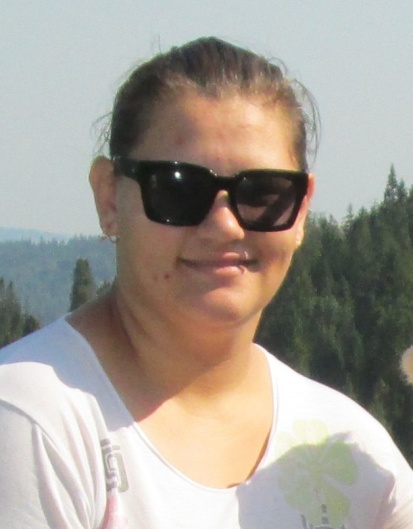 КисильоваЮлія  СергіївнаМайстер спорту України з легкої атлетики серед спортсменів з вадами слуху, член національної збірної команда України, учасниця ХХІІІ –х літніх Дефлімпійських ігор в м.Самсун                 ( Туреччина).Народилась 06 травня 1997 року в Херсонській області, м. Нова Каховка. Освіта середньо – спеціальна, Новокаховське професійно-технічне училище № 16.  Майстер спорту України з легкої атлетики серед спортсменів з вадами слуху, член національної збірної команди України. Проживає : Херсонська обл., м. Таврійськ, вул.. Уляни Громової, 26. ( Проживає з батьками ).   Не заміжня.                                                                 Тренер спортсменки: Тімолаєв О. О.;                  Піскунов В.Ю.   Спортивні досягнення:2013 рік.- Чемпіонат України – ІІ місце з метання молоту; ІІІ місце – з штовхання ядра.2014 рік.- Чемпіонат України – ІІ місце з штовхання  ядра.2015 рік .- Чемпіонат України – ІІ  місце з метання молота; ІІ місце з штовхання ядра,2016 рік. – Чемпіонат України – ІІ місце з метання молоту; ІІ місце з штовхання ядра; ІІІ місце з метання диску.2016 рік.- Чемпіонат світу – 4 місце з метання молоту.2017 рік.- Чемпіонат України                        ( у приміщенні) – І місце з штовхання ядра.2017 рік.- Чемпіонат України – ІІ місце з штовхання ядра; ІІ місце з метання молота; ІІІ місце з метання диску.